     Календарь мероприятий муниципального этапа Всероссийского конкурса «Учитель года - 2019»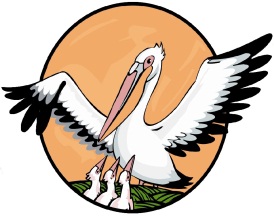 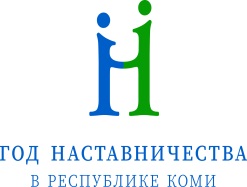      Календарь мероприятий муниципального этапа Всероссийского конкурса «Учитель года - 2019»     Календарь мероприятий муниципального этапа Всероссийского конкурса «Учитель года - 2019»     Календарь мероприятий муниципального этапа Всероссийского конкурса «Учитель года - 2019»     Календарь мероприятий муниципального этапа Всероссийского конкурса «Учитель года - 2019»16.10.2019 – 15.00 МОУ «ГИЯ»Установочный семинар для участников конкурса и их наставников.18.10.2019 – 09.00 УО (очная форма)1 этап конкурсного испытания «Сочинение – рассуждение»25.10.2019 – 09.00 в ОО (заочная форма)2 этап конкурсного испытания «Цифровой образовательный ресурс»11.11.2019 -09.00 МОУ «ГИЯ»- Открытие Конкурса(конкурсанты, наставники, члены жюри, все желающие);- 3 этап конкурсного испытания «Презентация педагогической идеи»12.11.201913.11.201914.11.2019 - 09.25 МОУ «СОШ №19»Урок географии в 8 классе «Рельеф РК. Его формирование, развитие и влияние на другие компоненты природы» (учитель Кулигин С.В.)15.11.2019 – 09.45 МОУ «СОШ №10»Урок обществознания в 10 классе «Наука и образование» (учитель Якубив А.В.)18.11.201910.30 МОУ «СОШ№7»Урок обществознания в 6 классе «Межличностные отношения» (учитель Печенкина В.А.)19.11.201909.25 МОУ «Лицей №1»Урок английского языка в 5 классе «Лучший друг» (учитель Манакова А.Е.)20.11.201921.11.201922.11.2019 10.35 в МОУ «СОШ№14»Урок математики в 6 классе «Действия с дробями» (учитель Уляшева М.В.)25.11.201910.20 в МОУ «СОШ№5» Урок физической культуры в 6 классе культуры «Развитие  основных физических качеств для подготовки к сдаче норм ВФСК 3 ступени» (учитель Ступакова Н.А.)26.11.20191) 09.20 в МОУ «СОШ №2»Урок обществознания в 7 классе «Кто стоит на страже закона» (учитель Канева К.Н.)2)14.15 в МОУ «НШДС№1»Урок литературного чтения во 2 классе «Русская народная сказка «Снегурочка» (учитель Юхтанова Л.И.)27.11.2019 – 09.00 МОУ «ГИЯ» 4 этап конкурсного испытания «Мастер – класс» (конкурсанты, наставники, члены жюри, все желающие)29.11.2019 – 14.00МОУ «ГИЯ»Подведение итогов и закрытие Конкурса